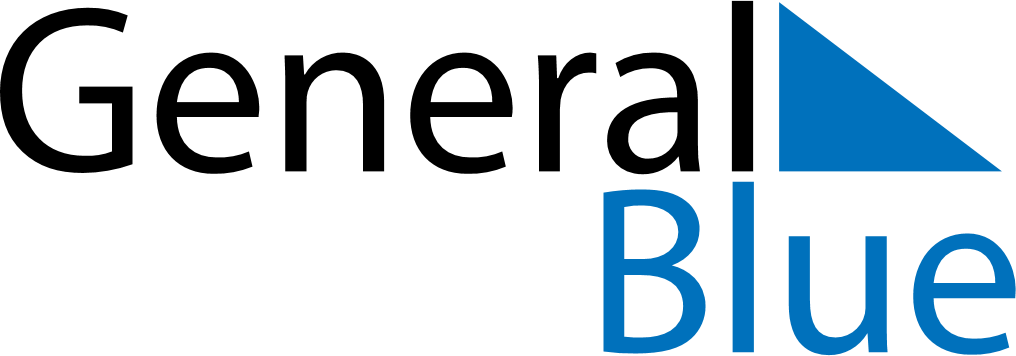 October 2022October 2022October 2022CroatiaCroatiaSundayMondayTuesdayWednesdayThursdayFridaySaturday12345678Yom Kippur910111213141516171819202122232425262728293031